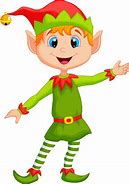 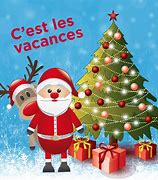                   Éducateur :  Lily-Anne                                                                          Mois :  Décembre                                                                                                                                         Thème : Noël et ses plaisirsLundiMardiMercrediJeudiVendrediCarte à fabriquer         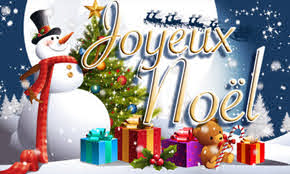 Suite du bricolageJeux extérieur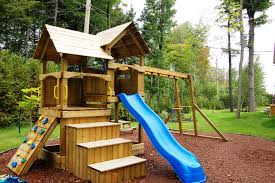 Pédago 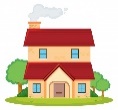 	   Fabrication cadeau ainé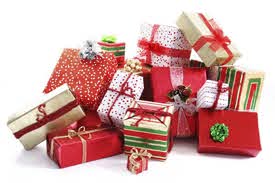                Fabrication cadeau ainéFabrication cadeau ainéJeux extérieur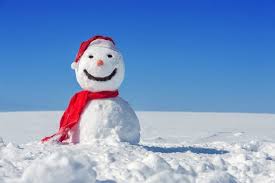 Ballon musiqueGrand dessin collectif Jeux extérieur Petite fête de : Noël